中國醫藥大學服務學習課程教學助理訪談報告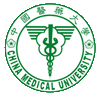 112學年度 第2學期填寫日期：   年  月  日說明：完成本表格後，請連同照片原檔及活動影片檔，以電子郵件寄至fclu@mail.cmu.edu.tw 或apple1234322@mail.cmu.edu.tw或xiaoxin@mail.cmu.edu.tw或thereader@mail.cmu.edu.tw或xiong@mail.cmu.edu.tw信箱。本校師生填寫各項服務學習課程之個人資料之蒐集、處理及利用，僅提供本校相關作業使用，並遵守個人資料保護法相關規定。本告知聲明依據個人資料保護法第八條之規定，於蒐集您的個人資料時進行法定告知義務。開課系級開課系級修課學生人數修課學生人數授課教師姓名授課教師姓名教學助理姓名教學助理姓名以互動訪談方式記錄合作機構概況，或是自側面撰寫授課老師與服務學習課程的連結。以上二種主題擇一撰寫。以互動訪談方式記錄合作機構概況，或是自側面撰寫授課老師與服務學習課程的連結。以上二種主題擇一撰寫。以互動訪談方式記錄合作機構概況，或是自側面撰寫授課老師與服務學習課程的連結。以上二種主題擇一撰寫。以互動訪談方式記錄合作機構概況，或是自側面撰寫授課老師與服務學習課程的連結。以上二種主題擇一撰寫。以互動訪談方式記錄合作機構概況，或是自側面撰寫授課老師與服務學習課程的連結。以上二種主題擇一撰寫。以互動訪談方式記錄合作機構概況，或是自側面撰寫授課老師與服務學習課程的連結。以上二種主題擇一撰寫。主題合作機構合作機構合作機構授課教師授課教師撰寫方向一、機構概況：含源起，被服務對象組成及活動空間等二、心路歷程三、對於學生服務情形之感想四、未來展望一、機構概況：含源起，被服務對象組成及活動空間等二、心路歷程三、對於學生服務情形之感想四、未來展望一、機構概況：含源起，被服務對象組成及活動空間等二、心路歷程三、對於學生服務情形之感想四、未來展望一、服務學習授課理念與目標 二、過程及內容：服務執行概況、參與成員反應、重要事件（階段）處理三、本學期對於學生服務情形之感想四、對往後課程發展期許一、服務學習授課理念與目標 二、過程及內容：服務執行概況、參與成員反應、重要事件（階段）處理三、本學期對於學生服務情形之感想四、對往後課程發展期許內文撰寫內文撰寫內文撰寫內文撰寫內文撰寫內文撰寫題目(請自訂內文標題)題目(請自訂內文標題)題目(請自訂內文標題)題目(請自訂內文標題)題目(請自訂內文標題)題目(請自訂內文標題)(內文撰寫至少800字)(內文撰寫至少800字)(內文撰寫至少800字)(內文撰寫至少800字)(內文撰寫至少800字)(內文撰寫至少800字)訪談相關照片訪談相關照片(請附加說明)(請附加說明) (請附加說明)(請附加說明)服務學習課程團體服務資料歷程表服務學習課程團體服務資料歷程表服務學習課程團體服務資料歷程表服務學習課程團體服務資料歷程表服務學習課程團體服務資料歷程表服務地點或訓練參訪課程機構聯絡人或參訪訓練講師服務對象服務期間活動內容合作機構1Ex.社福機構行前參訪Ex.社工師Ex.本校系學生Ex.月日時～時Ex.社福機構服務注意事項說明合作機構2Ex.國小Ex.教務處老師Ex.年級學童Ex.月日時～時Ex.衛教宣導合作機構3合作機構4服務學習課程服務量化統計表服務學習課程服務量化統計表服務學習課程服務量化統計表服務學習課程服務量化統計表服務學習課程服務量化統計表服務學習課程服務量化統計表服務學習課程服務量化統計表班級/分組人數(A)服務次數(B)每次服務時數(C)總服務時數(D)=(A)*(B)*(C)總服務人次(E)=(A)*(B)單次被服務人次(F)被服務總人次(G)=(B)*(F)被服務總人次(G)=(B)*(F)Ex.A班35人或D組10人Ex.3.5小時服務學習課程照片集錦服務學習課程照片集錦課堂上課情形(請說明)課堂上課情形(請說明)團體服務(請說明)團體服務(請說明)反思與討論(請說明)全班大合照